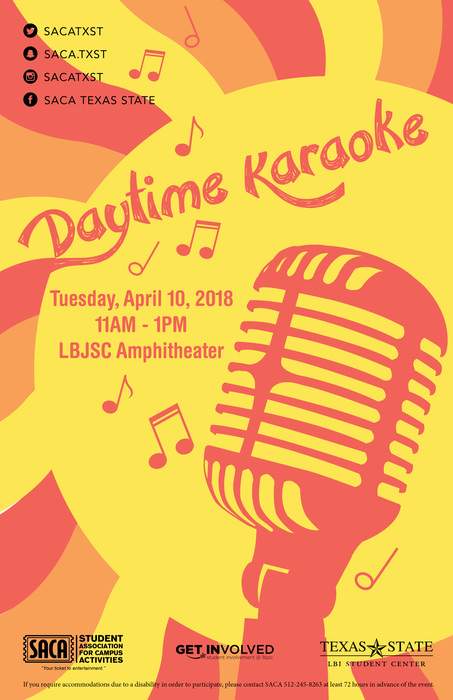 	Required Flyer ContentName of EventDate & Time of EventLocation of Event (if not yet determined: “TBD”)Short Description/Relevant Graphic that conveys the purpose and meaning of the event Name/Logo of student organizations hosting the event Office of International Affairs Logo (You will receive this after submitting the form, to be added after we recommend flyer edits) Disability Notice that says: “If you have questions concerning access, wish to request a Sign Language interpreter or disability-related accommodations please contact {INSERT name and contact information of the person submitting the funding request, including an e-mail}”